Total number of Courses: TwoNo. of Courses for which applied for Accreditation: Not ApplicableStatus of Accreditation-Preliminary/Applied for SAR & results awaited/Applied for SAR &visits completed/ Results of visits awaited/ Rejected/Approved for Courses: Not ApplicableFor each Programmes the following details are to be given:Name- D.Pharmacy & B. PharmacyNumber of seats- 60 EachDuration - Two Years for D. Pharmacy and Four Years for B. PharmacyCut off marks/Rank of admission during the last 3 years-12thPass for D.Pharmacy & B.PharmacyFees- D.Pharmacy- Rs. 60,300  & B.Pharmacy – Rs. 75,000Placement Facilities - AvailableName and duration of programme(s) having Twinning and Collaboration with Foreign University(s) and being run in the same Campus along with status of their approval. If there is Foreign Collaboration, give the following details: Not Applicable7. List of Faculty Members/ Principal Profile of Director/ Principal/Faculty9.	Fee 60,300/-Details of fee, as approved by State Fee Committee, for the Institution 75000/-Time schedule for payment of fee for the entire programme 4Installment.No. of Fee waivers granted with amount and name of students: Abhishek Singh , Bharat , Aditya Jadaun, Vineet Bhardwaj, Arjun, Krishna, Yashpal(Session 2022-23) Number of scholarships offered by the Institution, duration, and amount- 8Criteria for fee waivers/scholarship Availability of Income certificate below rupees twolac.Estimated cost of Boarding and Lodging in Hostels 50,000/-AdmissionAdmissionProcedureCalendar for admission against Management/vacant seats:D.Pharmacy18.09.2023 to 15.10.2023.Last date of request for applications-    D.Pharmacy- 15.10.2023 B.Pharmacy-30.09.2023Last date of submission ofapplications-D.Pharmacy- 15.10.2023 B.Pharmacy-30.09.2023Dates for announcing finalresults-D.Pharmacy 15.09.2020 for 1st counseling 28.09.2020 for 2nd counselingB.Pharmacy 29.09.2020 for 1st counseling 20.10.2020 for 2nd counselingLast date for closing of admission 15.10.2023Starting of the Academic session-D.Pharmacy- 16.10.2023B.Pharmacy-01.10.2023The waiting list shall be activated only on the expiry of date of main list Not ApplicableThe policy of refund of the fee, in case of withdrawal, shall be clearly notified YesList of ApplicantsList of candidates whose applications have been received Pt. L. R. College of PharmacyLIST OF B. PHARMACY IST YEAR 2022-2023Information of Infrastructure and Other Resources: AvailableNumber of Classrooms and size ofeachNumber of Tutorial rooms and size ofeachNumber of Laboratories and size ofeachNumber of Drawing Halls with capacity of each NOTAPPLICABLENumber of Computer Centers with capacity ofeachCentral Examination Facility, Number of rooms and capacity of eachBarrier Free Built Environment for disabled and elderly persons: YESOccupancy Certificate: YESFire and Safety Certificate: YESHostel Facilities: AVAILABLELibraryNumber of Library books/ Titles/ Journals available(program-wise)List of online National/ International Journalssubscribed-International 16 and National 14E- Library facilities: YESLaboratory and WorkshopList of Major Equipment/Facilities in each Laboratory/WorkshopPHARMACEUTICS LABORATORTY PHARMACEUTICAL CHEMISTRY LABORATORY PHYSIOLOGY & PHARMACOLOGY LABORATORYPHARMCOGNOSY LABORATORYPHARMACY PRACTICE LABORATORYList of Experimental Setup in each Laboratory/ Workshop-YESComputingFacilitiesInternet Bandwidth - 32MBPSNumber and configuration of System- 38Total number of systems connected by LAN-38Total number of systems connected by WAN-38Major software packages available-10Special purpose facilities available -LanguageLabInnovation Cell-YESSocial Media Cell -YESList of facilitiesAvailableGames and Sports Facilities -YESExtra-CurricularActivities	-YESSoft Skill Development Facilities-YESTeaching LearningProcessCurricula and syllabus for each of the Programmes as approved by the Board-YESAcademic Calendar of the Board-YESAcademic Timetable with the name of the faculty members handling the Course-YESTeaching Load of each Faculty -YESInternal Continuous Evaluation System and place-YESStudent’s assessment of Faculty, System in place-YESSpecialPurposeSoftware, all design tools incaseAcademic Calendar and frameworkAcademic CalendarD. PharmacyB. Pharmacy12.Enrollment of students in the last 3years13.List of Research Projects/ ConsultancyWorksNumber of Projects carried out, funding agency, Grant received :NoPublications(if any)out of research in last 3 years out of Master’s projects : YesIndustry Linkage: YesMoUs with Industries (minimum 3): Yes 14.LoA and subsequent EoA till the current AcademicYear15. Accounted audited statement for the last three years– YES16. Best practices adopted, (if any) :  Online Classes were conducted on great learning and Zoom platform during lockdown.NOTE:   Suppression and/or misrepresentation of information shall invite appropriate penal action. The website shall be dynamically updated regarding mandatory disclosures. 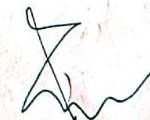 Signature of the Principal/ Head of the InstitutionAcademic Session 2023-24Updated on: 22.09.2023Academic Session 2023-24Updated on: 22.09.2023Academic Session 2023-24Updated on: 22.09.2023Academic Session 2023-24Updated on: 22.09.2023Academic Session 2023-24Updated on: 22.09.2023Academic Session 2023-24Updated on: 22.09.2023Academic Session 2023-24Updated on: 22.09.2023Academic Session 2023-24Updated on: 22.09.20231.Name of the InstitutionAddressMobile No.E-MailWebsiteName of the InstitutionAddressMobile No.E-MailWebsiteName of the InstitutionAddressMobile No.E-MailWebsitePt. L.R. College of PharmacyKaboolpur Banger, Sohna-Samaypur Road, Ballabgarh, Faridabad (HR)-1210049540028827ptlrcph@gmail.comwww.ptlrcph.comPt. L.R. College of PharmacyKaboolpur Banger, Sohna-Samaypur Road, Ballabgarh, Faridabad (HR)-1210049540028827ptlrcph@gmail.comwww.ptlrcph.comPt. L.R. College of PharmacyKaboolpur Banger, Sohna-Samaypur Road, Ballabgarh, Faridabad (HR)-1210049540028827ptlrcph@gmail.comwww.ptlrcph.comPt. L.R. College of PharmacyKaboolpur Banger, Sohna-Samaypur Road, Ballabgarh, Faridabad (HR)-1210049540028827ptlrcph@gmail.comwww.ptlrcph.comPt. L.R. College of PharmacyKaboolpur Banger, Sohna-Samaypur Road, Ballabgarh, Faridabad (HR)-1210049540028827ptlrcph@gmail.comwww.ptlrcph.com2.Name and address of the Trust/Society/Company and the TrusteesMobile No.E-MailName and address of the Trust/Society/Company and the TrusteesMobile No.E-MailName and address of the Trust/Society/Company and the TrusteesMobile No.E-MailFaridabad Educational Training SocietyKaboolpur Banger, Sohna-Samaypur Road, Ballabgarh, Faridabad (HR)-1210049540999934ptlrcph@gmail.comFaridabad Educational Training SocietyKaboolpur Banger, Sohna-Samaypur Road, Ballabgarh, Faridabad (HR)-1210049540999934ptlrcph@gmail.comFaridabad Educational Training SocietyKaboolpur Banger, Sohna-Samaypur Road, Ballabgarh, Faridabad (HR)-1210049540999934ptlrcph@gmail.comFaridabad Educational Training SocietyKaboolpur Banger, Sohna-Samaypur Road, Ballabgarh, Faridabad (HR)-1210049540999934ptlrcph@gmail.comFaridabad Educational Training SocietyKaboolpur Banger, Sohna-Samaypur Road, Ballabgarh, Faridabad (HR)-1210049540999934ptlrcph@gmail.com3.Name and Address of the Principal/DirectorMobile No.E-MailName and Address of the Principal/DirectorMobile No.E-MailName and Address of the Principal/DirectorMobile No.E-MailProf. (DR.) Ravi MalhotraH.No.- 27B, Sec.- 46, LVS, Faridabad, 1210039717854670malhotrauniversal@yahoo.comProf. (DR.) Ravi MalhotraH.No.- 27B, Sec.- 46, LVS, Faridabad, 1210039717854670malhotrauniversal@yahoo.comProf. (DR.) Ravi MalhotraH.No.- 27B, Sec.- 46, LVS, Faridabad, 1210039717854670malhotrauniversal@yahoo.comProf. (DR.) Ravi MalhotraH.No.- 27B, Sec.- 46, LVS, Faridabad, 1210039717854670malhotrauniversal@yahoo.comProf. (DR.) Ravi MalhotraH.No.- 27B, Sec.- 46, LVS, Faridabad, 1210039717854670malhotrauniversal@yahoo.com4.Name of the affiliating BoardName of the affiliating BoardName of the affiliating BoardPCIPCIPCIPCIPCI5.GovernanceGovernanceGovernanceGovernanceGovernanceGovernanceGovernanceGovernanceMembers of The Board and their brief backgroundMembers of The Board and their brief backgroundMembers of The Board and their brief backgroundParticularParticularParticularDesignation in the BoardDesignation in the BoardDesignation in the BoardMembers of The Board and their brief backgroundMembers of The Board and their brief backgroundMembers of The Board and their brief backgroundMr. Lakhmi Chand Mr. Lakhmi Chand Mr. Lakhmi Chand PresidentPresidentPresidentMembers of The Board and their brief backgroundMembers of The Board and their brief backgroundMembers of The Board and their brief backgroundSmt.Gayatri SharmaSmt.Gayatri SharmaSmt.Gayatri SharmaGeneral SecretaryGeneral SecretaryGeneral SecretaryMembers of The Board and their brief backgroundMembers of The Board and their brief backgroundMembers of The Board and their brief backgroundSh. GirdhariSh. GirdhariSh. GirdhariTreasurerTreasurerTreasurerMembers of The Board and their brief backgroundMembers of The Board and their brief backgroundMembers of The Board and their brief backgroundSh. BirenderSh. BirenderSh. BirenderMemberMemberMemberMembers of The Board and their brief backgroundMembers of The Board and their brief backgroundMembers of The Board and their brief backgroundSh. MahenderSh. MahenderSh. MahenderMemberMemberMemberMembers of The Board and their brief backgroundMembers of The Board and their brief backgroundMembers of The Board and their brief backgroundSh. Ashish ShuklaSh. Ashish ShuklaSh. Ashish ShuklaMemberMemberMemberMembers of The Board and their brief backgroundMembers of The Board and their brief backgroundMembers of The Board and their brief backgroundSmt. Manisha SharmaSmt. Manisha SharmaSmt. Manisha SharmaJoint SecretaryJoint SecretaryJoint SecretaryMembers of Academic Advisory BodyMembers of Academic Advisory BodyMembers of Academic Advisory BodyParticularParticularParticularDesignation in theCommitteeDesignation in theCommitteeDesignation in theCommitteeDr. L.C. BhardwajDr. L.C. BhardwajDr. L.C. BhardwajChairmanChairmanChairmanShri. Gaurav BhardwajShri. Gaurav BhardwajShri. Gaurav BhardwajVice ChairmanVice ChairmanVice ChairmanProf. (DR.) Ravi Kumar MalhotraProf. (DR.) Ravi Kumar MalhotraProf. (DR.) Ravi Kumar MalhotraPrincipalPrincipalPrincipalProf. R.P. AryaProf. R.P. AryaProf. R.P. AryaDirectorDirectorDirectorMrs. Sunita KhuranaMrs. Sunita KhuranaMrs. Sunita KhuranaTPO/Vice Principal ITITPO/Vice Principal ITITPO/Vice Principal ITIProf. Birender SharmaProf. Birender SharmaProf. Birender SharmaFinance DirectorFinance DirectorFinance DirectorMs. Reena KaushikMs. Reena KaushikMs. Reena KaushikAssociate Professor(Pharmaceutics)Associate Professor(Pharmaceutics)Associate Professor(Pharmaceutics)Mr. Kehar SinghMr. Kehar SinghMr. Kehar SinghAssociate Prof. (Pharmaceutics)Associate Prof. (Pharmaceutics)Associate Prof. (Pharmaceutics)Mr. Satbir SinghMr. Satbir SinghMr. Satbir SinghAssociate Prof. (Pharmaceutics)Associate Prof. (Pharmaceutics)Associate Prof. (Pharmaceutics)Ms. Richa SharmaMs. Richa SharmaMs. Richa SharmaAssociate Prof. (Pharmacology)Associate Prof. (Pharmacology)Associate Prof. (Pharmacology)Frequency of the Board meeting & Academic Advisory Body Frequency of the Board meeting & Academic Advisory Body Frequency of the Board meeting & Academic Advisory Body YesYesYesYesYesYesNature and Extent of involvement of Faculty and students in academic affairs/improvementNature and Extent of involvement of Faculty and students in academic affairs/improvementNature and Extent of involvement of Faculty and students in academic affairs/improvementSeveral meetings held time to time and feedback is taken. Staff gives suggestions for improving student’s performance in academic calendar.Several meetings held time to time and feedback is taken. Staff gives suggestions for improving student’s performance in academic calendar.Several meetings held time to time and feedback is taken. Staff gives suggestions for improving student’s performance in academic calendar.Several meetings held time to time and feedback is taken. Staff gives suggestions for improving student’s performance in academic calendar.Several meetings held time to time and feedback is taken. Staff gives suggestions for improving student’s performance in academic calendar.Several meetings held time to time and feedback is taken. Staff gives suggestions for improving student’s performance in academic calendar.Mechanism/Norms and Procedure for democratic/good GovernanceMechanism/Norms and Procedure for democratic/good GovernanceMechanism/Norms and Procedure for democratic/good GovernanceAdoptedAdoptedAdoptedAdoptedAdoptedAdoptedStudent Feedback on Institutional Governance /Faculty performanceStudent Feedback on Institutional Governance /Faculty performanceStudent Feedback on Institutional Governance /Faculty performanceParents Teachers meeting held once in a year. Even Students are asked to talk about the clarity on each subject. Parents Teachers meeting held once in a year. Even Students are asked to talk about the clarity on each subject. Parents Teachers meeting held once in a year. Even Students are asked to talk about the clarity on each subject. Parents Teachers meeting held once in a year. Even Students are asked to talk about the clarity on each subject. Parents Teachers meeting held once in a year. Even Students are asked to talk about the clarity on each subject. Parents Teachers meeting held once in a year. Even Students are asked to talk about the clarity on each subject. Grievance Redressal mechanism for Faculty, Staff, and studentsGrievance Redressal mechanism for Faculty, Staff, and studentsGrievance Redressal mechanism for Faculty, Staff, and studentsBy conducting meeting once in a month and We undertake online discussions and feedback also through WhatsApp groups and through virtual platform. By conducting meeting once in a month and We undertake online discussions and feedback also through WhatsApp groups and through virtual platform. By conducting meeting once in a month and We undertake online discussions and feedback also through WhatsApp groups and through virtual platform. By conducting meeting once in a month and We undertake online discussions and feedback also through WhatsApp groups and through virtual platform. By conducting meeting once in a month and We undertake online discussions and feedback also through WhatsApp groups and through virtual platform. By conducting meeting once in a month and We undertake online discussions and feedback also through WhatsApp groups and through virtual platform. Establishment of Anti Ragging CommitteeEstablishment of Anti Ragging CommitteeEstablishment of Anti Ragging CommitteeAs per norms, a committee of following members is constituted for the prevention of ragging and dealing with Anti Ragging cases: As per norms, a committee of following members is constituted for the prevention of ragging and dealing with Anti Ragging cases: As per norms, a committee of following members is constituted for the prevention of ragging and dealing with Anti Ragging cases: As per norms, a committee of following members is constituted for the prevention of ragging and dealing with Anti Ragging cases: As per norms, a committee of following members is constituted for the prevention of ragging and dealing with Anti Ragging cases: As per norms, a committee of following members is constituted for the prevention of ragging and dealing with Anti Ragging cases: ParticularParticularParticularParticularParticularDesignation in the CommitteeMr. Satbir SinghMr. Satbir SinghMr. Satbir SinghMr. Satbir SinghMr. Satbir SinghConvenerMr. Kehar SinghMr. Kehar SinghMr. Kehar SinghMr. Kehar SinghMr. Kehar SinghDeputy ConvenerMs. Rashmi DeviMs. Rashmi DeviMs. Rashmi DeviMs. Rashmi DeviMs. Rashmi DeviMemberMs. Richa SharmaMs. Richa SharmaMs. Richa SharmaMs. Richa SharmaMs. Richa SharmaMemberMr. BrijeshMr. BrijeshMr. BrijeshMr. BrijeshMr. BrijeshMemberMr. RohtashMr. RohtashMr. RohtashMr. RohtashMr. RohtashMemberMr. Sarvan Mr. Sarvan Mr. Sarvan Mr. Sarvan Mr. Sarvan MemberEstablishment of Online Grievance Redressal MechanismEstablishment of Online Grievance Redressal MechanismEstablishment of Online Grievance Redressal MechanismPt. L. R. College of Pharmacy, Faridabad has implemented the Grievance Redressal Software ptlrcph@gmail.comPt. L. R. College of Pharmacy, Faridabad has implemented the Grievance Redressal Software ptlrcph@gmail.comPt. L. R. College of Pharmacy, Faridabad has implemented the Grievance Redressal Software ptlrcph@gmail.comPt. L. R. College of Pharmacy, Faridabad has implemented the Grievance Redressal Software ptlrcph@gmail.comPt. L. R. College of Pharmacy, Faridabad has implemented the Grievance Redressal Software ptlrcph@gmail.comPt. L. R. College of Pharmacy, Faridabad has implemented the Grievance Redressal Software ptlrcph@gmail.comEstablishment of Grievance Redressal Committee in the Institution and Appointment of OMBUDSMAN by the UniversityEstablishment of Grievance Redressal Committee in the Institution and Appointment of OMBUDSMAN by the UniversityEstablishment of Grievance Redressal Committee in the Institution and Appointment of OMBUDSMAN by the UniversityThe Grievance Redressal Committee for 2023-24 is constituted. The Committee members take care of problems of students, staff and redress their grievance. A continuous vigilance will be performed by this committee. Suggestion /complaint Boxes have been installed in the College in which the students/ staff, who want to remain anonymous, put in writing their grievances and their suggestions for improving the academics/administration in the College. The Grievance Redressal Committee for 2023-24 is constituted. The Committee members take care of problems of students, staff and redress their grievance. A continuous vigilance will be performed by this committee. Suggestion /complaint Boxes have been installed in the College in which the students/ staff, who want to remain anonymous, put in writing their grievances and their suggestions for improving the academics/administration in the College. The Grievance Redressal Committee for 2023-24 is constituted. The Committee members take care of problems of students, staff and redress their grievance. A continuous vigilance will be performed by this committee. Suggestion /complaint Boxes have been installed in the College in which the students/ staff, who want to remain anonymous, put in writing their grievances and their suggestions for improving the academics/administration in the College. The Grievance Redressal Committee for 2023-24 is constituted. The Committee members take care of problems of students, staff and redress their grievance. A continuous vigilance will be performed by this committee. Suggestion /complaint Boxes have been installed in the College in which the students/ staff, who want to remain anonymous, put in writing their grievances and their suggestions for improving the academics/administration in the College. The Grievance Redressal Committee for 2023-24 is constituted. The Committee members take care of problems of students, staff and redress their grievance. A continuous vigilance will be performed by this committee. Suggestion /complaint Boxes have been installed in the College in which the students/ staff, who want to remain anonymous, put in writing their grievances and their suggestions for improving the academics/administration in the College. The Grievance Redressal Committee for 2023-24 is constituted. The Committee members take care of problems of students, staff and redress their grievance. A continuous vigilance will be performed by this committee. Suggestion /complaint Boxes have been installed in the College in which the students/ staff, who want to remain anonymous, put in writing their grievances and their suggestions for improving the academics/administration in the College. ParticularParticularParticularParticularParticularDesignation in the CommitteeProf.(Dr.) Ravi MalhotraProf.(Dr.) Ravi MalhotraProf.(Dr.) Ravi MalhotraProf.(Dr.) Ravi MalhotraProf.(Dr.) Ravi MalhotraConvenorMr. Rakesh ChoukseyMr. Rakesh ChoukseyMr. Rakesh ChoukseyMr. Rakesh ChoukseyMr. Rakesh ChoukseyConvenerMr. Rakesh KumarMr. Rakesh KumarMr. Rakesh KumarMr. Rakesh KumarMr. Rakesh KumarMemberMr. JogenderMr. JogenderMr. JogenderMr. JogenderMr. JogenderMemberMs. Komal SharmaMs. Komal SharmaMs. Komal SharmaMs. Komal SharmaMs. Komal SharmaMemberMr. Satbir SinghMr. Satbir SinghMr. Satbir SinghMr. Satbir SinghMr. Satbir SinghMemberEstablishment of Internal Complaint Committee (ICC)Establishment of Internal Complaint Committee (ICC)Establishment of Internal Complaint Committee (ICC)ParticularParticularParticularParticularParticularDesignation in the CommitteeMr. Kehar SinghMr. Kehar SinghMr. Kehar SinghMr. Kehar SinghMr. Kehar SinghChairpersonMr. Birender Sharma(Finance Director)Mr. Birender Sharma(Finance Director)Mr. Birender Sharma(Finance Director)Mr. Birender Sharma(Finance Director)Mr. Birender Sharma(Finance Director)MemberMs. Reena Kaushik(Asso.Prof. Pharmacy)Ms. Reena Kaushik(Asso.Prof. Pharmacy)Ms. Reena Kaushik(Asso.Prof. Pharmacy)Ms. Reena Kaushik(Asso.Prof. Pharmacy)Ms. Reena Kaushik(Asso.Prof. Pharmacy)MemberMs. Daya(Chairperson Mahila Mandal)Prithla HalkaMs. Daya(Chairperson Mahila Mandal)Prithla HalkaMs. Daya(Chairperson Mahila Mandal)Prithla HalkaMs. Daya(Chairperson Mahila Mandal)Prithla HalkaMs. Daya(Chairperson Mahila Mandal)Prithla HalkaMemberMs. Neha Bhamboo(Asst.Prof. Pharmacy)Ms. Neha Bhamboo(Asst.Prof. Pharmacy)Ms. Neha Bhamboo(Asst.Prof. Pharmacy)Ms. Neha Bhamboo(Asst.Prof. Pharmacy)Ms. Neha Bhamboo(Asst.Prof. Pharmacy)MemberMs. Richa Sharma(Asso.Prof. Pharmacy)Ms. Richa Sharma(Asso.Prof. Pharmacy)Ms. Richa Sharma(Asso.Prof. Pharmacy)Ms. Richa Sharma(Asso.Prof. Pharmacy)Ms. Richa Sharma(Asso.Prof. Pharmacy)MemberEstablishment of Committee for SC/STEstablishment of Committee for SC/STEstablishment of Committee for SC/STParticularParticularParticularParticularParticularDesignation in the CommitteeMrs. Sunita Khurana (TPO)Mrs. Sunita Khurana (TPO)Mrs. Sunita Khurana (TPO)Mrs. Sunita Khurana (TPO)Mrs. Sunita Khurana (TPO)ConvenerMs. Reena Kaushik (Asst.Prof. Pharmacy)Ms. Reena Kaushik (Asst.Prof. Pharmacy)Ms. Reena Kaushik (Asst.Prof. Pharmacy)Ms. Reena Kaushik (Asst.Prof. Pharmacy)Ms. Reena Kaushik (Asst.Prof. Pharmacy)MemberMs. Nitu (Asst.Prof. CSE)Ms. Nitu (Asst.Prof. CSE)Ms. Nitu (Asst.Prof. CSE)Ms. Nitu (Asst.Prof. CSE)Ms. Nitu (Asst.Prof. CSE)MemberMr. Satpal(D.P.E)Mr. Satpal(D.P.E)Mr. Satpal(D.P.E)Mr. Satpal(D.P.E)Mr. Satpal(D.P.E)MemberMr. Brijesh (Lecturer)Mr. Brijesh (Lecturer)Mr. Brijesh (Lecturer)Mr. Brijesh (Lecturer)Mr. Brijesh (Lecturer)MemberMr. Sunder(Registrar)Mr. Sunder(Registrar)Mr. Sunder(Registrar)Mr. Sunder(Registrar)Mr. Sunder(Registrar)MemberInternal Quality Assurance CellInternal Quality Assurance CellInternal Quality Assurance CellYesYesYesYesYesTraining & Placement CellTraining & Placement CellTraining & Placement CellA regular Training and Placement cell is working for arranging training of students.On campus and off campus interviews are conducted for placement.Our 2019 Batch undergoing mandatory training and, but no. of students got offered for placements from reputed hospitals like Narayana Hospital, Sarvodaya Hospitals.Few of them got offered from reputed companies like Glenmark, Brawn laboratory and Poly Medicure Ltd.More than 10 students opted to open their own Chemist Shop. A regular Training and Placement cell is working for arranging training of students.On campus and off campus interviews are conducted for placement.Our 2019 Batch undergoing mandatory training and, but no. of students got offered for placements from reputed hospitals like Narayana Hospital, Sarvodaya Hospitals.Few of them got offered from reputed companies like Glenmark, Brawn laboratory and Poly Medicure Ltd.More than 10 students opted to open their own Chemist Shop. A regular Training and Placement cell is working for arranging training of students.On campus and off campus interviews are conducted for placement.Our 2019 Batch undergoing mandatory training and, but no. of students got offered for placements from reputed hospitals like Narayana Hospital, Sarvodaya Hospitals.Few of them got offered from reputed companies like Glenmark, Brawn laboratory and Poly Medicure Ltd.More than 10 students opted to open their own Chemist Shop. A regular Training and Placement cell is working for arranging training of students.On campus and off campus interviews are conducted for placement.Our 2019 Batch undergoing mandatory training and, but no. of students got offered for placements from reputed hospitals like Narayana Hospital, Sarvodaya Hospitals.Few of them got offered from reputed companies like Glenmark, Brawn laboratory and Poly Medicure Ltd.More than 10 students opted to open their own Chemist Shop. A regular Training and Placement cell is working for arranging training of students.On campus and off campus interviews are conducted for placement.Our 2019 Batch undergoing mandatory training and, but no. of students got offered for placements from reputed hospitals like Narayana Hospital, Sarvodaya Hospitals.Few of them got offered from reputed companies like Glenmark, Brawn laboratory and Poly Medicure Ltd.More than 10 students opted to open their own Chemist Shop. A regular Training and Placement cell is working for arranging training of students.On campus and off campus interviews are conducted for placement.Our 2019 Batch undergoing mandatory training and, but no. of students got offered for placements from reputed hospitals like Narayana Hospital, Sarvodaya Hospitals.Few of them got offered from reputed companies like Glenmark, Brawn laboratory and Poly Medicure Ltd.More than 10 students opted to open their own Chemist Shop. ParticularsParticularsParticularsParticularsDesignation in the CommitteeDesignation in the CommitteeMrs.Sunita Khurana (TPO)Mrs.Sunita Khurana (TPO)Mrs.Sunita Khurana (TPO)Mrs.Sunita Khurana (TPO)ConvenerConvenerMs. Nida Musheer (Asst. Prof. Pharmacy)Ms. Nida Musheer (Asst. Prof. Pharmacy)Ms. Nida Musheer (Asst. Prof. Pharmacy)Ms. Nida Musheer (Asst. Prof. Pharmacy)MemberMemberMs. Riha Vaishnav (DPE)Ms. Riha Vaishnav (DPE)Ms. Riha Vaishnav (DPE)Ms. Riha Vaishnav (DPE)MemberMemberMs. Monika ChamoliMs. Monika ChamoliMs. Monika ChamoliMs. Monika ChamoliMemberMemberMs. Poonam YadavMs. Poonam YadavMs. Poonam YadavMs. Poonam YadavMemberMemberMs.Neha BhambooMs.Neha BhambooMs.Neha BhambooMs.Neha BhambooMemberMember6.6.ProgrammesProgrammesProgrammesProgrammesProgrammesProgrammesProgrammesName of Programmes approved by PCIName of Programmes approved by PCIName of Programmes approved by PCIName of Programmes approved by PCIName of Programmes approved by PCIB. Pharmacy & D.Pharmacy B. Pharmacy & D.Pharmacy B. Pharmacy & D.Pharmacy B. Pharmacy & D.Pharmacy Name of Programmes Accredited  Name of Programmes Accredited  Name of Programmes Accredited  Name of Programmes Accredited  Name of Programmes Accredited  Not ApplicableNot ApplicableNot ApplicableNot ApplicableStatus of Accreditation of the CoursesStatus of Accreditation of the CoursesStatus of Accreditation of the CoursesStatus of Accreditation of the CoursesStatus of Accreditation of the CoursesNot ApplicableNot ApplicableNot ApplicableNot ApplicableTitle First Name Last NamePAN No.SexDOBAppointment Type CourseDate Of JoiningMs.Reena Kaushik CGGPR7500CF10/01/1990RegularPharmaceutics01/07/2019Mr.Kehar SinghBIUPS7427QM01/03/1988RegularPharmaceutics03/08/2022Mr.Satbir SinghFPSPS1451DM05/10/1989RegularDrug Regulatory & Affairs03/08/2022Ms.Rashmi DeviCPJPD9790QF16/11/1990RegularPharmaceutical Chemistry01/08/2022Ms.RichaSharmaJPFPS1081LF21/08/1994RegularPharmacology21/11/2021Ms.Nida MusheerCZDPM0497FF09/11/1995RegularPharmaceutics03/07/2023Ms.Komal SharmaJEOPS0394CF18/12/1994RegularPharmaceutical Chemistry01/03/2023Ms.PoonamYadavAPUPY4585RF07/08/1996RegularPharmacology18/09/2023Ms.MeenakshiAttriDZCPM8616NF01/11/1998RegularPharmaceutics21/09/2023Mr.BrijeshKumarGUSPS7813FM10/01/1998RegularPharmaceutics04/02/2020Ms.Pragati SinghFIAPS8452RF20/08/1993RegularPharmaceutics09/01/2020Ms.NidhiChoudharyAVVPC9624NF08/04/1991RegularPharmaceutics15/09/2022Mr.Rakesh Kumar CXSPK5729DM21/08/1989RegularPharmaceutical analysis and QA04/02/2020Mr.Rohtash Attrish AULPR7658AM27/08/1985RegularFirst year/other07/04/2019Mr.MPSingh ADZPS1997AM15/05/1955RegularFirst year/other07/04/2019Ms.Monika ChamoliCBZPM3416QF21/01/1992RegularPharmD07/04/2019Ms.Neha Bhamboo CEWPB5370NF06/01/1997RegularPharmaceutics14/06/2021Dr. Ravi Malhotra - PrincipalDr. Ravi Malhotra - PrincipalDr. Ravi Malhotra - PrincipalDr. Ravi Malhotra - PrincipalDr. Ravi Malhotra - PrincipalDr. Ravi Malhotra - PrincipalDr. Ravi Malhotra - PrincipalDr. Ravi Malhotra - PrincipalDr. Ravi Malhotra - PrincipalDr. Ravi Malhotra - PrincipalDate of Birth & Age/GenderQualification with Class obtained starting from the highest DegreeUniversity awarding DegreeCorresponding SpecializationDate of JoiningScale of PayPresent Basic PayTotal emolumentsAadhaar NumberSignaturePh.DawardedSinghaniaPharmacology08/03/2019872759466642M.Pharm with DistinctionDIPSAR(Previously college of PharmacyUniversity of DelhiPharmacologyB.Pharm with First DivisionDIPSAR(Previously college of PharmacyUniversity of Delhi12th	Classwith	First DivisionRamjas NO.2 Anand Parbat New DelhiBio,Maths,Phy,Chem,English10th	Classwith	First DivisionRamjas NO.2 Anand Parbat New DelhiScience etc.PRINCIPAL - EXPERIENCEPRINCIPAL - EXPERIENCEPRINCIPAL - EXPERIENCEPRINCIPAL - EXPERIENCEPRINCIPAL - EXPERIENCEPRINCIPAL - EXPERIENCETeachingTeachingTeachingIndustryIndustryIndustryInstitutionPositionYearsInstitutionPositionYearsSCPMathuraPrincipal02Ranbaxy Montari Nigeria LtdSenior Manager10HIMTGreater NoidaPrincipal03Promed PharmaDelhiVice President02OmGroup,UttarakhandPrincipal02Global InfluenceManager02IIMTGreater NoidaDirector03KIRASMeerutDirector2.5YearCourseNo Of Seats sanctionedNo of Students admittedUndermanagement quota2019D.PharmacyB.Pharmacy6060603902002020D.PharmacyB.Pharmacy6060605709002021D.PharmacyB.Pharmacy6060606002002022D.PharmacyB.Pharmacy606060600200LIST OF D.PHARMACY IST YEAR 2022-2023LIST OF D.PHARMACY IST YEAR 2022-2023LIST OF D.PHARMACY IST YEAR 2022-2023LIST OF D.PHARMACY IST YEAR 2022-2023S.No.HSBTE Roll No.Students NameFather’s NameS.No.HSBTE Roll No.Students NameFather’s Name1222982100001222982100002ABDULMOHD MURTAJARAM PRAKASH1222982100001222982100002ABHISHEKMOHD MURTAJARAM PRAKASH2222982100003ABHISHEKKISHAN SINGH3222982100004ABHISHEK PALARVIND PAL4222982100005ABHISHEK SHUKLAJUGANDRA SHUKLA5222982100006AJAY KUMARRATI RAM6222982100007AJJAD KHANAKBAR KHAN7222982100008AKASHDHARMVEER8222982100009AKASH BAINSLASANJAY BAINSLA9222982100010ANKIT DAGARBUDHRAM10222982100011ANKUR SHARMABANWARI LAL SHARMA11222982100012ANUP PALRAM PRAKASH12222982100013ASHUTOSH RANJANRAMKRISHNA SAH13222982100014AVINASHLATE RAM PAL14222982100015CHARAN SINGHJAGAT SINGH15222982100016DEV KAPOORSHAMMI KAPOOR16222982100017DHARAM BEERRATI RAM17222982100018EKTA SHARMAGIRRAJ SHARMA18222982100019GAUTAMKISHAN SAHAY19222982100020GAUTAM KUMARJITENDER KUMAR20222982100021HARSH KUMAR SINGHHARBEER SINGH21222982100022HIMANSHU BHATIBRIJESH SINGH22222982100023JAGBIRRAJESH23222982100024JAI PRAKASHLAKHMI CHAND SHARMA24222982100025JITENDER KUMARMAUL SINGH25222982100026KAJALGYAN SINGH26222982100027KARAN SINGHVIRENDER SINGH27222982100028KM MANISHA VERMAGIRISH VERMA28222982100029KOMALMAHIPAL29222982100030KUMAR PALBADAN SINGH30222982100031MAHESH SIROHIHARPAL SIROHI31222982100032MAMTA KUMARIRESHMI LAL THAKUR32222982100033MANISHLOKENDER33222982100034MANISH GUPTAUMESH GUPTA34222982100035MANSHI GUPTAOM NARAYAN35222982100036MAYANK SINGHSHER BAHADUR SINGH36222982100037MOHITNAR SINGH37222982100038MOHIT RAWATANAND SINGH RAWAT38222982100039NAMAN JAINRAJESH JAIN39222982100040NARENDRAJOGINDRA40222982100041NAVEEN SHARMAMAHIPAL SHARMA41222982100042NEHA DAGARPOHAP SINGH42222982100043NEHA YADAVRAMANAND YADAV43222982100044NITU KUMARIPRAKASH MANDAL44222982100045PRANSHU SINGHALAJAY SINGHAL45222982100046PRAPTI KAUSHIKVED PRAKASH46222982100047PRINCERAQM BADAN KUSHWAHA47222982100048PRIYANSAVADHESH PANDEY48222982100049RAHULRAGHBIR49222982100050RAHUL DAGARSATYA PRAKASH50222982100051RAM PRASADLACHCHHI SINGH51222982100052RAVI SHARMABALKISHAN52222982100053RAVINDER GOELBHOJ RAJ53222982100054ROHIT PALRAM KOMAL PAL54222982100055SAKSHAM KAPOORHARJEET SINGH KAPOOR55222982100056SALEEMAEHMAD56222982100057SANDHYA KUMARILAL MOHAN SINGH57222982100058SANTI DHAR GOHAASWANI KUMAR DHAR58222982100059SHARAD KUMAR GUPTAARVIND KUMAR GUPTA59222982100060SHIBAM DEBBARMAGOKUL DEBBARMA60222982100061SHIVAM KUMARDEVI DAYAL61222982100062SONIYAMANGE RAM62222982100063SOPHIA EMANUELRAGGI EMANUEL222982100064SUPRIYA KUMARIAKHIL BIHARI THAKUR63222982100065VIKRAMKANWAR SINGH64222982100066VIMAL KUMARSUNIL KUMAR65222982100067VIVEKHARIKISHAN66222982100068YASH KUMARLAKSHMAN SINGH67222982100069YOGESH SHARMACHANDERPAL SINGHS.No.Uni. Roll No.Students NameFather’s Name1953351HARSH VARDHANSURENDER SINGH2953352HIMANSHU KUMARVIJAY SHAH3953353MUKUL AMIT KUMAR4953354SHAKTIMAN TRIPURASANKAR TRIPURA5953355VIKASH INSANKARAMVEER SINGH6953357YOGESHMR. SHRIPAL7953358ADITYA JADAUNNAGESH KUMAR8953391ANFASH ALIHARUN9953392ANKITOM PARKASH10953393ARJRUDDIN SALIM KHAN11953394AYUSH DAMANIMANISH KUMAR DAMANI12953395DIVYA YADAVPREM CHAND YADAV13953396GAURAVMR. JAIPAL14953397GULSHAN KUMARSUNIL PANDEY15953398HARSHA VERMARAJU SINGH VERMA16953399JEETAN SHARMADINESH SHARMA17953400JYOTI DEVIYOGENDER KUMAR18953401KHADIJAABDUL MOTALEB19953402LALITAJAI PRAKASH20953403LAKSHMI KUMARIMUNILAL21953404MANISHMUNILAL22953405MOHMMAD KAIFIRFAN KHAN23953406NAVDEEP VATSPRADEEP KUMAR VATS24953407NISHA  RAMDHANI PRAJAPATI25953408OMKAR NATHJAWAHARLAL26953409PARDEEP UDHAM SINGH27953410PRABHAT SHARMAMANOJ SHARMA28953411PRACHIMUKESH KUMAR29953412PRIYANSHUMAHIPAL SINGH30953413PRIYANSHUMR. YASHPAL31953414RAJ SINGHSATENDER SINGH32953415ROHIT BISWAS RAJNISH KUMAR BISWAS33953416ROSHAN MR. SALIM34953417ROSHNI YADAVOMVEER SINGH35953418SACHINSURESH SINGH36953419SANDHYA SINGHBIR SINGH 37953420SAURABH BHATIDESHRAJ38953421SAURABH KUMARKHACHER SINGH39953422TANISH SHARMAKISHAN LAL SHARMA40953423VIGYAT KATHPALVINOD KATHPAL41953424VIVEKSONI42953425VIVEK PASSISADASHIV43953426JYOTI SAINIMR.RAKESH SAINI44953427VINEET BHARDWAJSHIVRAM45953428VISHAL SINGHVEDPAL SINGH46953431AADILFARIYAD47953432ABHAY KUMARCHHABILA SHAH48953433ANKIT NAGARVIJENDER SINGH49953434GOURAVTEJPAL50953435HARI OMLAKSHMAN SINGH51953437NISHANT HARKESH52953438RAVI RAJVINOD SHAH53953439RITUVIJAY PAL54953440ROHAN KAUSHIKPRITAM SINGH55953441VEER KUMARMANOJ KUMAR RAJAK56953442VISHAL KUMARRAJ KUMAR57953443ABHISHEK SINGHSUNIL SINGH58953444BHARATJAYNTI PRASHAD59953445ARJUNRAJPAL 60953446YOGESHMAHIPALNumber of ClassroomsSize of the room0675.37 sqm eachNumber of ClassroomsSize of the room0233 sqm eachNumber of LaboratoriesSize of the room1175.37sqm eachMachine Room75.71 sqmCIR100 sqmNumber of Computer CentreSize of the room1140 sqmNumber of Computer Centre RoomSize of the room131.35 sqmTotal No. of BooksTitlesJournals343179230Sr.No.NameMinimum Required Nos.Available Nos.Working Yes/No1.Continuous Hot Extraction Equipment0505Yes2.Conical Percolator0505Yes3.Tincture Press0101Yes4.Hand Grinding Mill0101Yes5.Disintegrator0101Yes6.Ball mill0101Yes7.Hand operated Tablet machine0101Yes8.Tablet Coating Pan unit with hot airblower laboratory size0101Yes9.Polishing pan laboratory size0101Yes10.Monsanto’s hardness tester0101Yes11.Pfizer type hardness tester0101Yes12.Tablet disintegration test apparatus IP0101Yes13.Tablet dissolution test apparatus IP0101Yes14.Granulating sieve set1010Yes15.Tablet counter – small size0505Yes16.Friability tester0101Yes17.Collapsible tube – Filling and sealingequipment0101Yes18.Capsule filling machine – Lab size0101Yes19.Digital balance0101Yes20.Distillation unit for distilled water0202Yes21.Deionization unit0101Yes22.Glass distillation unit for water for injection0101Yes23.Ampoule washing machine0101Yes24.Ampoule filling and sealing machine0101Yes25.Sintered glass filters for bacterial proof filtration(four different grades)AdequateAdequateYes26.Millipore filter (3 grades)AdequateAdequateYes27.Autoclave0101Yes28.Hot air sterilizer0101Yes29.Incubator0101Yes30.Aseptic cabinet0101Yes31.Ampoule clarity test equipment0101Yes32.Blender0101Yes33.Sieves set (Pharmacopoeialstandard)0202Yes34.Lab Centrifuge0101Yes35.Ointment slabAdequateAdequateYes36.Ointment spatulaAdequateAdequateYes37.Pestle and mortar porcelainAdequateAdequateYes38.Pestle and mortar glassAdequateAdequateYes39.Suppository moulds of three sizesAdequateAdequateYes40.Refrigerator0101YesSr.No.NameMinimum required Nos.Available Nos.1.Refractometer01012.Polarimeter01013.Photoelectric colorimeter01014.pH meter01015.Atomic model set02026.Electronic balance01017.Periodic table chartAdequateAdequateSr.No.NameMinimumRequired Nos.Available Nos.Working Yes/No1.Haemoglobinometer2020Yes2.Haemocytometer1010Yes3.Student’s organ bath11Yes4.Sherington’s rotating drum11Yes5.Frog boardAdequateAdequateYes6.Tray (dissecting)AdequateAdequateYes7.Frontal writing leverAdequateAdequateYes8.Aeration tubeAdequateAdequateYes9.Telethermometer11Yes10.Pole climbing apparatus11Yes11.Histamine chamber11Yes12.Simple leverAdequateAdequateYes13.Staring heart leverAdequateAdequateYes14.AeratorAdequateAdequateYes15.Histological SlidesAdequateAdequateYes16.Sphygmomanometer (B.P. apparatus)55Yes17.Stethoscope55Yes18.First aid equipmentAdequateAdequateYes19.Contraceptive deviceAdequateAdequateYes20.Dissecting (surgical) instrumentsAdequateAdequateYes21.Balance for weighing small Animals11Yes22.Kymograph paperAdequateAdequateYes23.Actophotometer11Yes24.Analgesiometer11Yes25.ThermometerAdequateAdequateYes26.Plastic animal cageAdequateAdequateYes27.Double unit organ bath with thermostat11Yes28.Refrigerator11Yes29.Single pan balance11Yes30.ChartsAdequateAdequateYes31.Human skeleton11Yes32.Anatomical specimen (Heart, brain, eye, ear,reproductive system etc.,)1 set1 setYes33.Electro-convulsiometer11Yes34.StopwatchAdequateAdequateYes35.Clamp, boss heads, screwclipsAdequateAdequateYes36.Syme’s CannulaAdequateAdequateYesSr. No.NameMinimumRequiredNos.Available Nos.Working Yes/No1.Projection Microscope0102Yes2.Charts (different types)AdequateAdequateYes3.Models (different types)AdequateAdequateYes4.Permanent SlidesAdequateAdequateYes5.Slides and Cover SlipsAdequateAdequateYesSr.No.NameMinimum Required Nos.Available Nos.Working Yes/No1.Colorimeter22Yes2.MicroscopeAdequateAdequateYes3.Permanent slides (skin, kidney, pancreas, smooth muscle, liver etc.,)AdequateAdequateYes4.Watch glassAdequateAdequateYes5.Centrifuge11Yes6.Biochemical reagents for analysis of normaland pathological constituents in urine and blood facilitiesAdequateAdequateYes7.Filtration equipment22Yes8.Filling Machine11Yes9.Sealing Machine11Yes10.Autoclave sterilizer11Yes11.Membrane filter1 Unit1 UnitYes12.Sintered glass funnel with complete filtering AssembleAdequateAdequateYes13.Small disposable membrane filter for IV admixture filtrationAdequateAdequateYes14.Laminar air flow bench11Yes15.Vacuum pump11Yes16.Oven11Yes17.Surgical dressingAdequateAdequateYes18.Incubator11Yes19.PH meter11Yes20.Disintegration test apparatus11Yes21.Hardness tester11Yes22.Centrifuge11Yes23.Magnetic stirrer11Yes24.Thermostatic bath11YesDate Occasions16/10/2023Session Start 01/11/2023Karwa Chauth 12/11/2023 to 15/11/2023Diwali Holidays 27/11/2023Guru Purab25/12/2023Christmas 01/01/2021 to 15/01/2024Winter Vacation22/01/2024 to 01/02/20241st Sessional Exams26/01/2024Republic Day 08/03/2024Mahashiv Ratri 25/03/2024Holi 10/04/2024Id-ul-Fitr 14/04/2024Dr. B.R. Ambedkar 17/04/2021Ram Navami 18/04/2024 to 30/04/2024 2ndSessional Exams01/06/2024 to 12/06/20243rd Sessional ExamsJuly 2024 Final Exams Date Occasions01/10/2023Session Start 01/11/2023Karwa Chauth 12/11/2023 to 15/11/2023Diwali Holidays 27/11/2023Guru Purab25/12/2023Christmas 01/01/2021 to 10/01/2024Winter Vacation22/01/2024 to 01/02/20241st Sessional Exams26/01/2024Republic Day 08/03/2024Mahashiv Ratri 25/03/2024Holi 10/04/2024Id-ul-Fitr 14/04/2024Dr. B.R. Ambedkar 17/04/2021Ram Navami 18/04/2024 to 30/04/2024 2ndSessional ExamsMay/June-2023Final Exam.YearCourseNo. of students Enrolled2019-20D.PharmacyB.Pharmacy602019-20D.PharmacyB.Pharmacy392020-21D.PharmacyB.Pharmacy602020-21D.PharmacyB.Pharmacy602021-22D.PharmacyB.Pharmacy602021-22D.PharmacyB.Pharmacy602022-23D.PharmacyB.Pharmacy602022-23D.PharmacyB.Pharmacy60YearAffiliation/Approved BodyLetter No.Date2019AICTEF.No. North-West/1- North-West /2019-20/1-456262938130/04/20192019PCIPCI-344610/06/20192019HSBTE15423/05/20192020AICTENorth-West/1-7004662371/2020/EOA30/04/20202020PCIPCI-344610/04/20202020HSBTE27523/07/20202021AICTENorth-West/1-9319602201/2021/EOA25/06/2021PCIPCI-344602/09/2021HSBTE499/Aff./HSBTE10/08/20212022AICTENorth-West/1-90975020999/2022/EOA03/07/2022PCIPCI-344609/01/2023HSBTE798/ Aff./HSBTE29/11/20222023AICTENA-PCIPCI-344615/05/2023HSBTEAwaited-